Weather during the previous forecast periodAccording to meteorological data recorded at Agro meteorological Observatory, Pusa (Bihar), average maximum and minimum temperature were 22.5°C and 5.4°C, respectively. Average relative humidity was 83 percent at 0700 hrs.and 44 percent at 1400 hrs. Soil temperature at 5 cm depth was 9.4°C at 0700 hrs. and 19.6°C at 1400 hrs. Average wind speed, daily sunshine hours and average daily evaporation were 1.1km/hr, 4.5hours and 1.5mm, respectively. Dry weather prevailed during the previous forecasting period. Early morning fog was observed.Medium Range Weather Forecast(5-9th January, 2019)(Begusarai)Advisory for the farmers(A. Sattar)(Nodal Officer)Weather during the previous forecast periodAccording to meteorological data recorded at Agro meteorological Observatory, Pusa (Bihar), average maximum and minimum temperature were 22.5°C and 5.4°C, respectively. Average relative humidity was 83 percent at 0700 hrs.and 44 percent at 1400 hrs. Soil temperature at 5 cm depth was 9.4°C at 0700 hrs. and 19.6°C at 1400 hrs. Average wind speed, daily sunshine hours and average daily evaporation were 1.1km/hr, 4.5hours and 1.5mm, respectively. Dry weather prevailed during the previous forecasting period. Early morning fog was observed.Medium Range Weather Forecast(5-9th January, 2019) (Darbhanga)Advisory for the farmers(A. Sattar)(Nodal Officer)Weather during the previous forecast periodAccording to meteorological data recorded at Agro meteorological Observatory, Pusa (Bihar), average maximum and minimum temperature were 22.5°C and 5.4°C, respectively. Average relative humidity was 83 percent at 0700 hrs.and 44 percent at 1400 hrs. Soil temperature at 5 cm depth was 9.4°C at 0700 hrs. and 19.6°C at 1400 hrs. Average wind speed, daily sunshine hours and average daily evaporation were 1.1km/hr, 4.5hours and 1.5mm, respectively. Dry weather prevailed during the previous forecasting period. Early morning fog was observed.Medium Range Weather Forecast(5-9th January, 2019) (East Champaran)Advisory for the farmers(A. Sattar)(Nodal Officer)Weather during the previous forecast periodAccording to meteorological data recorded at Agro meteorological Observatory, Pusa (Bihar), average maximum and minimum temperature were 22.5°C and 5.4°C, respectively. Average relative humidity was 83 percent at 0700 hrs.and 44 percent at 1400 hrs. Soil temperature at 5 cm depth was 9.4°C at 0700 hrs. and 19.6°C at 1400 hrs. Average wind speed, daily sunshine hours and average daily evaporation were 1.1km/hr, 4.5hours and 1.5mm, respectively. Dry weather prevailed during the previous forecasting period. Early morning fog was observed.Medium Range Weather Forecast(5-9th January, 2019) (Gopalganj)Advisory for the farmers(A. Sattar)(Nodal Officer)Weather during the previous forecast periodAccording to meteorological data recorded at Agro meteorological Observatory, Pusa (Bihar), average maximum and minimum temperature were 22.5°C and 5.4°C, respectively. Average relative humidity was 83 percent at 0700 hrs.and 44 percent at 1400 hrs. Soil temperature at 5 cm depth was 9.4°C at 0700 hrs. and 19.6°C at 1400 hrs. Average wind speed, daily sunshine hours and average daily evaporation were 1.1km/hr, 4.5hours and 1.5mm, respectively. Dry weather prevailed during the previous forecasting period. Early morning fog was observed.Medium Range Weather Forecast(5-9th January, 2019) (Madhubani)Advisory for the farmers(A. Sattar)(Nodal Officer)Weather during the previous forecast periodAccording to meteorological data recorded at Agro meteorological Observatory, Pusa (Bihar), average maximum and minimum temperature were 22.5°C and 5.4°C, respectively. Average relative humidity was 83 percent at 0700 hrs.and 44 percent at 1400 hrs. Soil temperature at 5 cm depth was 9.4°C at 0700 hrs. and 19.6°C at 1400 hrs. Average wind speed, daily sunshine hours and average daily evaporation were 1.1km/hr, 4.5hours and 1.5mm, respectively. Dry weather prevailed during the previous forecasting period. Early morning fog was observed.Medium Range Weather Forecast(5-9th January, 2019) (Muzaffarpur)Advisory for the farmers(A. Sattar)(Nodal Officer)Weather during the previous forecast periodAccording to meteorological data recorded at Agro meteorological Observatory, Pusa (Bihar), average maximum and minimum temperature were 22.5°C and 5.4°C, respectively. Average relative humidity was 83 percent at 0700 hrs.and 44 percent at 1400 hrs. Soil temperature at 5 cm depth was 9.4°C at 0700 hrs. and 19.6°C at 1400 hrs. Average wind speed, daily sunshine hours and average daily evaporation were 1.1km/hr, 4.5hours and 1.5mm, respectively. Dry weather prevailed during the previous forecasting period. Early morning fog was observed.Medium Range Weather Forecast(5-9th January, 2019) (Samastipur)Advisory for the farmers(A. Sattar)(Nodal OfficerWeather during the previous forecast periodAccording to meteorological data recorded at Agro meteorological Observatory, Pusa (Bihar), average maximum and minimum temperature were 22.5°C and 5.4°C, respectively. Average relative humidity was 83 percent at 0700 hrs.and 44 percent at 1400 hrs. Soil temperature at 5 cm depth was 9.4°C at 0700 hrs. and 19.6°C at 1400 hrs. Average wind speed, daily sunshine hours and average daily evaporation were 1.1km/hr, 4.5hours and 1.5mm, respectively. Dry weather prevailed during the previous forecasting period. Early morning fog was observed.Medium Range Weather Forecast(5-9th January, 2019) (Saran)Advisory for the farmers(A. Sattar)(Nodal Officer)Weather during the previous forecast periodAccording to meteorological data recorded at Agro meteorological Observatory, Pusa (Bihar), average maximum and minimum temperature were 22.5°C and 5.4°C, respectively. Average relative humidity was 83 percent at 0700 hrs.and 44 percent at 1400 hrs. Soil temperature at 5 cm depth was 9.4°C at 0700 hrs. and 19.6°C at 1400 hrs. Average wind speed, daily sunshine hours and average daily evaporation were 1.1km/hr, 4.5hours and 1.5mm, respectively. Dry weather prevailed during the previous forecasting period. Early morning fog was observed.Medium Range Weather Forecast(5-9th January, 2019) (Shivhar)Advisory for the farmers(A. Sattar)(Nodal Officer)Weather during the previous forecast periodAccording to meteorological data recorded at Agro meteorological Observatory, Pusa (Bihar), average maximum and minimum temperature were 22.5°C and 5.4°C, respectively. Average relative humidity was 83 percent at 0700 hrs.and 44 percent at 1400 hrs. Soil temperature at 5 cm depth was 9.4°C at 0700 hrs. and 19.6°C at 1400 hrs. Average wind speed, daily sunshine hours and average daily evaporation were 1.1km/hr, 4.5hours and 1.5mm, respectively. Dry weather prevailed during the previous forecasting period. Early morning fog was observed.Medium Range Weather Forecast(5-9th January, 2019) (Sitamarhi)Advisory for the farmers(A. Sattar)(Nodal Officer)Weather during the previous forecast periodAccording to meteorological data recorded at Agro meteorological Observatory, Pusa (Bihar), average maximum and minimum temperature were 22.5°C and 5.4°C, respectively. Average relative humidity was 83 percent at 0700 hrs.and 44 percent at 1400 hrs. Soil temperature at 5 cm depth was 9.4°C at 0700 hrs. and 19.6°C at 1400 hrs. Average wind speed, daily sunshine hours and average daily evaporation were 1.1km/hr, 4.5hours and 1.5mm, respectively. Dry weather prevailed during the previous forecasting period. Early morning fog was observed.Medium Range Weather Forecast(5-9th January, 2019) (Siwan)Advisory for the farmers(A. Sattar)(Nodal Officer)Weather during the previous forecast periodAccording to meteorological data recorded at Agro meteorological Observatory, Pusa (Bihar), average maximum and minimum temperature were 22.5°C and 5.4°C, respectively. Average relative humidity was 83 percent at 0700 hrs.and 44 percent at 1400 hrs. Soil temperature at 5 cm depth was 9.4°C at 0700 hrs. and 19.6°C at 1400 hrs. Average wind speed, daily sunshine hours and average daily evaporation were 1.1km/hr, 4.5hours and 1.5mm, respectively. Dry weather prevailed during the previous forecasting period. Early morning fog was observed.Medium Range Weather Forecast(5-9th January, 2019) (Vaishali)Advisory for the farmers(A. Sattar)(Nodal Officer)Weather during the previous forecast periodAccording to meteorological data recorded at Agro meteorological Observatory, Pusa (Bihar), average maximum and minimum temperature were 22.5°C and 5.4°C, respectively. Average relative humidity was 83 percent at 0700 hrs.and 44 percent at 1400 hrs. Soil temperature at 5 cm depth was 9.4°C at 0700 hrs. and 19.6°C at 1400 hrs. Average wind speed, daily sunshine hours and average daily evaporation were 1.1km/hr, 4.5hours and 1.5mm, respectively. Dry weather prevailed during the previous forecasting period. Early morning fog was observed.Medium Range Weather Forecast(5-9th January, 2019) (West Champaran)Advisory for the farmers(A. Sattar)(Nodal Officer)GRAMIN KRISHI MAUSAM SEWA (GKMS)AGRO-METEOROLOGY DIVISIONDr. Rajendra Prasad Central Agricultural University, PusaSamastipur, Bihar -848 125GRAMIN KRISHI MAUSAM SEWA (GKMS)AGRO-METEOROLOGY DIVISIONDr. Rajendra Prasad Central Agricultural University, PusaSamastipur, Bihar -848 125GRAMIN KRISHI MAUSAM SEWA (GKMS)AGRO-METEOROLOGY DIVISIONDr. Rajendra Prasad Central Agricultural University, PusaSamastipur, Bihar -848 125Bulletin No. 2Date:Friday,4th January, 2019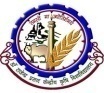 Weather parameters5January6January7January8January9JanuaryRemarksRainfall(mm)00000Possibility of drizzle around 7 JanuaryMax. T (°C)2222212021-Mini. T (°C)67678-Cloud cover (okta)01300Cloudy skyMax Relative Humidity (%)9595959595Min Relative Humidity (%)4545454545Wind speed (kmph)55555Wind direction(deg)Easterly EasterlyEasterlyWesterlyWesterlyEasterly /WesterlyCropPhenophasesAdvisory (Based on weather forecast)Standing rabi crops_In view of cloudy sky and light rainfall at several places in north Bihar districts around 7 January, farmers are advised to postpone irrigation in the standing crops. Application of pesticides is advocated only under clear sky and dry weather conditions.MaizeVegetativeFarmers are advised to give irrigation in 50-55 days old maize crop. Application of 50 kg nitrogen per hectare is also advised after irrigation.WheatTilleringSpraying of mixture of Sulfosulfuron@33 gm and Metsulfuron @20 gm in 500 liters of water per hectare is advised in wheat crop, which is in 30-35 days stage in order to protect the crop from infestation of weeds. Precaution:-Never use these herbicides if mustard, sunflower, pea or any other broad leaved crops are intercropped with wheat.Farmers are advised to give irrigation in late sown wheat crop, which is in 21-25 days (Crown Root Initiation) stage. Application of 30 kg nitrogen per hectare is also advised after irrigation.Farmers are advised to give 2nd irrigation in the crop, which is in 45-50 days stage.  PotatoVegetativeFarmers are advised to wait a couple of days in view of rainfall forecast while giving irrigation in potato crop. Anticipated weather may be congenial for outbreak of blight disease in the crop. Hence, regular monitoring is advised. Spraying of Diethane M-45@2.5 gram/liter of water is advised, if disease infestation is observed. Spraying of Redomil @1.5gram/liter of water is advised 8-10 days after first spray.PeaFruitingSpraying of 2 % urea is advised for proper growth of pods in pea crop.Regular monitoring is advised against infestation of powdery mildew disease in early sown pea crop. Farmers are advised to spray Karathane @ 1 ml per litre of water or Sulfex @ 3gm per litre of water, if disease infestation is observed.Pigeon PeaFloweringMonitoring is advised for infestation of pod borer insects in pigeon pea crop, which is in flowering stage. If pest infestation is found, spraying of Cartap hydrochloride @ 1.5ml/L of water is advised.GramFloweringRegular monitoring is advised for infestation of pod borer in gram crop. If infestation occurs, installation of Pheromone trap @ 3-4 traps per acre is advised when 15-20 % flowering is observed. “T” shaped bird perches in and around crop field are to be installed for controlling insect population. Spraying of Spinosad 48EC@1ml/4 liters of water is suggested if pest population reaches ETL.Rabi onionTransplantingTransplanting should be done in small beds with a size of 3x2 m or 5x2 m and with a spacing of 15 cm line to line and 10 cm plant to plant.Animal care-Special care should be given to milch animal. Farmers are advised to give 50 gram salt and 50-100 gm mineral mixture supplicated with feeds prepared from grains, and green & dry hay to keep them healthy and strong under low temperature condition. Do not keep animal in open at night. GRAMIN KRISHI MAUSAM SEWA (GKMS)AGRO-METEOROLOGY DIVISIONDr. Rajendra Prasad Central Agricultural University, PusaSamastipur, Bihar -848 125GRAMIN KRISHI MAUSAM SEWA (GKMS)AGRO-METEOROLOGY DIVISIONDr. Rajendra Prasad Central Agricultural University, PusaSamastipur, Bihar -848 125GRAMIN KRISHI MAUSAM SEWA (GKMS)AGRO-METEOROLOGY DIVISIONDr. Rajendra Prasad Central Agricultural University, PusaSamastipur, Bihar -848 125Bulletin No. 2Date:Friday,4th January, 2019Weather parameters5January6January7January8January9JanuaryRemarksRainfall(mm)00000Possibility of drizzle around 7 JanuaryMax. T (°C)2222212021-Mini. T (°C)67678-Cloud cover (okta)01300Cloudy skyMax Relative Humidity (%)9595959595Min Relative Humidity (%)5555555555Wind speed (kmph)55555Wind direction(deg)Easterly EasterlyEasterlyWesterlyWesterlyEasterly /WesterlyCropPhenophasesAdvisory (Based on weather forecast)Standing rabi crops_In view of cloudy sky and light rainfall at several places in north Bihar districts around 7 January, farmers are advised to postpone irrigation in the standing crops. Application of pesticides is advocated only under clear sky and dry weather conditions.MaizeVegetativeFarmers are advised to give irrigation in 50-55 days old maize crop. Application of 50 kg nitrogen per hectare is also advised after irrigation.WheatTilleringSpraying of mixture of Sulfosulfuron@33 gm and Metsulfuron @20 gm in 500 liters of water per hectare is advised in wheat crop, which is in 30-35 days stage in order to protect the crop from infestation of weeds. Precaution:-Never use these herbicides if mustard, sunflower, pea or any other broad leaved crops are intercropped with wheat.Farmers are advised to give irrigation in late sown wheat crop, which is in 21-25 days (Crown Root Initiation) stage. Application of 30 kg nitrogen per hectare is also advised after irrigation.Farmers are advised to give 2nd irrigation in the crop, which is in 45-50 days stage.  PotatoVegetativeFarmers are advised to wait a couple of days in view of rainfall forecast while giving irrigation in potato crop. Anticipated weather may be congenial for outbreak of blight disease in the crop. Hence, regular monitoring is advised. Spraying of Diethane M-45@2.5 gram/liter of water is advised, if disease infestation is observed. Spraying of Redomil @1.5gram/liter of water is advised 8-10 days after first spray.PeaFruitingSpraying of 2 % urea is advised for proper growth of pods in pea crop.Regular monitoring is advised against infestation of powdery mildew disease in early sown pea crop. Farmers are advised to spray Karathane @ 1 ml per litre of water or Sulfex @ 3gm per litre of water, if disease infestation is observed.Pigeon PeaFloweringMonitoring is advised for infestation of pod borer insects in pigeon pea crop, which is in flowering stage. If pest infestation is found, spraying of Cartap hydrochloride @ 1.5ml/L of water is advised.GramFloweringRegular monitoring is advised for infestation of pod borer in gram crop. If infestation occurs, installation of Pheromone trap @ 3-4 traps per acre is advised when 15-20 % flowering is observed. “T” shaped bird perches in and around crop field are to be installed for controlling insect population. Spraying of Spinosad 48EC@1ml/4 liters of water is suggested if pest population reaches ETL.Rabi onionTransplantingTransplanting should be done in small beds with a size of 3x2 m or 5x2 m and with a spacing of 15 cm line to line and 10 cm plant to plant.Animal care-Special care should be given to milch animal. Farmers are advised to give 50 gram salt and 50-100 gm mineral mixture supplicated with feeds prepared from grains, and green & dry hay to keep them healthy and strong under low temperature condition. Do not keep animal in open at night. GRAMIN KRISHI MAUSAM SEWA (GKMS)AGRO-METEOROLOGY DIVISIONDr. Rajendra Prasad Central Agricultural University, PusaSamastipur, Bihar -848 125GRAMIN KRISHI MAUSAM SEWA (GKMS)AGRO-METEOROLOGY DIVISIONDr. Rajendra Prasad Central Agricultural University, PusaSamastipur, Bihar -848 125GRAMIN KRISHI MAUSAM SEWA (GKMS)AGRO-METEOROLOGY DIVISIONDr. Rajendra Prasad Central Agricultural University, PusaSamastipur, Bihar -848 125Bulletin No. 2Date:Friday,4th January, 2019Weather parameters5January6January7January8January9JanuaryRemarksRainfall(mm)00000Possibility of drizzle around 7 JanuaryMax. T (°C)2222212021-Mini. T (°C)67678-Cloud cover (okta)01300Cloudy skyMax Relative Humidity (%)9595959595Min Relative Humidity (%)5050505050Wind speed (kmph)55555Wind direction(deg)Easterly EasterlyEasterlyWesterlyWesterlyEasterly /WesterlyCropPhenophasesAdvisory (Based on weather forecast)Standing rabi crops_In view of cloudy sky and light rainfall at several places in north Bihar districts around 7 January, farmers are advised to postpone irrigation in the standing crops. Application of pesticides is advocated only under clear sky and dry weather conditions.MaizeVegetativeFarmers are advised to give irrigation in 50-55 days old maize crop. Application of 50 kg nitrogen per hectare is also advised after irrigation.WheatTilleringSpraying of mixture of Sulfosulfuron@33 gm and Metsulfuron @20 gm in 500 liters of water per hectare is advised in wheat crop, which is in 30-35 days stage in order to protect the crop from infestation of weeds. Precaution:-Never use these herbicides if mustard, sunflower, pea or any other broad leaved crops are intercropped with wheat.Farmers are advised to give irrigation in late sown wheat crop, which is in 21-25 days (Crown Root Initiation) stage. Application of 30 kg nitrogen per hectare is also advised after irrigation.Farmers are advised to give 2nd irrigation in the crop, which is in 45-50 days stage.  PotatoVegetativeFarmers are advised to wait a couple of days in view of rainfall forecast while giving irrigation in potato crop. Anticipated weather may be congenial for outbreak of blight disease in the crop. Hence, regular monitoring is advised. Spraying of Diethane M-45@2.5 gram/liter of water is advised, if disease infestation is observed. Spraying of Redomil @1.5gram/liter of water is advised 8-10 days after first spray.PeaFruitingSpraying of 2 % urea is advised for proper growth of pods in pea crop.Regular monitoring is advised against infestation of powdery mildew disease in early sown pea crop. Farmers are advised to spray Karathane @ 1 ml per litre of water or Sulfex @ 3gm per litre of water, if disease infestation is observed.Pigeon PeaFloweringMonitoring is advised for infestation of pod borer insects in pigeon pea crop, which is in flowering stage. If pest infestation is found, spraying of Cartap hydrochloride @ 1.5ml/L of water is advised.GramFloweringRegular monitoring is advised for infestation of pod borer in gram crop. If infestation occurs, installation of Pheromone trap @ 3-4 traps per acre is advised when 15-20 % flowering is observed. “T” shaped bird perches in and around crop field are to be installed for controlling insect population. Spraying of Spinosad 48EC@1ml/4 liters of water is suggested if pest population reaches ETL.Rabi onionTransplantingTransplanting should be done in small beds with a size of 3x2 m or 5x2 m and with a spacing of 15 cm line to line and 10 cm plant to plant.Animal care-Special care should be given to milch animal. Farmers are advised to give 50 gram salt and 50-100 gm mineral mixture supplicated with feeds prepared from grains, and green & dry hay to keep them healthy and strong under low temperature condition. Do not keep animal in open at night. GRAMIN KRISHI MAUSAM SEWA (GKMS)AGRO-METEOROLOGY DIVISIONDr. Rajendra Prasad Central Agricultural University, PusaSamastipur, Bihar -848 125GRAMIN KRISHI MAUSAM SEWA (GKMS)AGRO-METEOROLOGY DIVISIONDr. Rajendra Prasad Central Agricultural University, PusaSamastipur, Bihar -848 125GRAMIN KRISHI MAUSAM SEWA (GKMS)AGRO-METEOROLOGY DIVISIONDr. Rajendra Prasad Central Agricultural University, PusaSamastipur, Bihar -848 125Bulletin No. 2Date:Friday,4th January, 2019Weather parameters5January6January7January8January9JanuaryRemarksRainfall(mm)00010Possibility of drizzle around 7 JanuaryMax. T (°C)2222212021-Mini. T (°C)67678-Cloud cover (okta)01300Cloudy skyMax Relative Humidity (%)9595959595Min Relative Humidity (%)5050505050Wind speed (kmph)55555Wind direction(deg)Easterly EasterlyEasterlyWesterlyWesterlyEasterly /WesterlyCropPhenophasesAdvisory (Based on weather forecast)Standing rabi crops_In view of cloudy sky and light rainfall at several places in north Bihar districts around 7 January, farmers are advised to postpone irrigation in the standing crops. Application of pesticides is advocated only under clear sky and dry weather conditions.MaizeVegetativeFarmers are advised to give irrigation in 50-55 days old maize crop. Application of 50 kg nitrogen per hectare is also advised after irrigation.WheatTilleringSpraying of mixture of Sulfosulfuron@33 gm and Metsulfuron @20 gm in 500 liters of water per hectare is advised in wheat crop, which is in 30-35 days stage in order to protect the crop from infestation of weeds. Precaution:-Never use these herbicides if mustard, sunflower, pea or any other broad leaved crops are intercropped with wheat.Farmers are advised to give irrigation in late sown wheat crop, which is in 21-25 days (Crown Root Initiation) stage. Application of 30 kg nitrogen per hectare is also advised after irrigation.Farmers are advised to give 2nd irrigation in the crop, which is in 45-50 days stage.  PotatoVegetativeFarmers are advised to wait a couple of days in view of rainfall forecast while giving irrigation in potato crop. Anticipated weather may be congenial for outbreak of blight disease in the crop. Hence, regular monitoring is advised. Spraying of Diethane M-45@2.5 gram/liter of water is advised, if disease infestation is observed. Spraying of Redomil @1.5gram/liter of water is advised 8-10 days after first spray.PeaFruitingSpraying of 2 % urea is advised for proper growth of pods in pea crop.Regular monitoring is advised against infestation of powdery mildew disease in early sown pea crop. Farmers are advised to spray Karathane @ 1 ml per litre of water or Sulfex @ 3gm per litre of water, if disease infestation is observed.Pigeon PeaFloweringMonitoring is advised for infestation of pod borer insects in pigeon pea crop, which is in flowering stage. If pest infestation is found, spraying of Cartap hydrochloride @ 1.5ml/L of water is advised.GramFloweringRegular monitoring is advised for infestation of pod borer in gram crop. If infestation occurs, installation of Pheromone trap @ 3-4 traps per acre is advised when 15-20 % flowering is observed. “T” shaped bird perches in and around crop field are to be installed for controlling insect population. Spraying of Spinosad 48EC@1ml/4 liters of water is suggested if pest population reaches ETL.Rabi onionTransplantingTransplanting should be done in small beds with a size of 3x2 m or 5x2 m and with a spacing of 15 cm line to line and 10 cm plant to plant.Animal care-Special care should be given to milch animal. Farmers are advised to give 50 gram salt and 50-100 gm mineral mixture supplicated with feeds prepared from grains, and green & dry hay to keep them healthy and strong under low temperature condition. Do not keep animal in open at night. GRAMIN KRISHI MAUSAM SEWA (GKMS)AGRO-METEOROLOGY DIVISIONDr. Rajendra Prasad Central Agricultural University, PusaSamastipur, Bihar -848 125GRAMIN KRISHI MAUSAM SEWA (GKMS)AGRO-METEOROLOGY DIVISIONDr. Rajendra Prasad Central Agricultural University, PusaSamastipur, Bihar -848 125GRAMIN KRISHI MAUSAM SEWA (GKMS)AGRO-METEOROLOGY DIVISIONDr. Rajendra Prasad Central Agricultural University, PusaSamastipur, Bihar -848 125Bulletin No. 2Date:Friday,4th January, 2019Weather parameters5January6January7January8January9JanuaryRemarksRainfall(mm)00010Possibility of drizzle around 7 JanuaryMax. T (°C)2222212021-Mini. T (°C)67678-Cloud cover (okta)01300Cloudy skyMax Relative Humidity (%)9595959595Min Relative Humidity (%)5050505050Wind speed (kmph)55555Wind direction(deg)Easterly EasterlyEasterlyWesterlyWesterlyEasterly /WesterlyCropPhenophasesAdvisory (Based on weather forecast)Standing rabi crops_In view of cloudy sky and light rainfall at several places in north Bihar districts around 7 January, farmers are advised to postpone irrigation in the standing crops. Application of pesticides is advocated only under clear sky and dry weather conditions.MaizeVegetativeFarmers are advised to give irrigation in 50-55 days old maize crop. Application of 50 kg nitrogen per hectare is also advised after irrigation.WheatTilleringSpraying of mixture of Sulfosulfuron@33 gm and Metsulfuron @20 gm in 500 liters of water per hectare is advised in wheat crop, which is in 30-35 days stage in order to protect the crop from infestation of weeds. Precaution:-Never use these herbicides if mustard, sunflower, pea or any other broad leaved crops are intercropped with wheat.Farmers are advised to give irrigation in late sown wheat crop, which is in 21-25 days (Crown Root Initiation) stage. Application of 30 kg nitrogen per hectare is also advised after irrigation.Farmers are advised to give 2nd irrigation in the crop, which is in 45-50 days stage.  PotatoVegetativeFarmers are advised to wait a couple of days in view of rainfall forecast while giving irrigation in potato crop. Anticipated weather may be congenial for outbreak of blight disease in the crop. Hence, regular monitoring is advised. Spraying of Diethane M-45@2.5 gram/liter of water is advised, if disease infestation is observed. Spraying of Redomil @1.5gram/liter of water is advised 8-10 days after first spray.PeaFruitingSpraying of 2 % urea is advised for proper growth of pods in pea crop.Regular monitoring is advised against infestation of powdery mildew disease in early sown pea crop. Farmers are advised to spray Karathane @ 1 ml per litre of water or Sulfex @ 3gm per litre of water, if disease infestation is observed.Pigeon PeaFloweringMonitoring is advised for infestation of pod borer insects in pigeon pea crop, which is in flowering stage. If pest infestation is found, spraying of Cartap hydrochloride @ 1.5ml/L of water is advised.GramFloweringRegular monitoring is advised for infestation of pod borer in gram crop. If infestation occurs, installation of Pheromone trap @ 3-4 traps per acre is advised when 15-20 % flowering is observed. “T” shaped bird perches in and around crop field are to be installed for controlling insect population. Spraying of Spinosad 48EC@1ml/4 liters of water is suggested if pest population reaches ETL.Rabi onionTransplantingTransplanting should be done in small beds with a size of 3x2 m or 5x2 m and with a spacing of 15 cm line to line and 10 cm plant to plant.Animal care-Special care should be given to milch animal. Farmers are advised to give 50 gram salt and 50-100 gm mineral mixture supplicated with feeds prepared from grains, and green & dry hay to keep them healthy and strong under low temperature condition. Do not keep animal in open at night. GRAMIN KRISHI MAUSAM SEWA (GKMS)AGRO-METEOROLOGY DIVISIONDr. Rajendra Prasad Central Agricultural University, PusaSamastipur, Bihar -848 125GRAMIN KRISHI MAUSAM SEWA (GKMS)AGRO-METEOROLOGY DIVISIONDr. Rajendra Prasad Central Agricultural University, PusaSamastipur, Bihar -848 125GRAMIN KRISHI MAUSAM SEWA (GKMS)AGRO-METEOROLOGY DIVISIONDr. Rajendra Prasad Central Agricultural University, PusaSamastipur, Bihar -848 125Bulletin No. 2Date:Friday,4th January, 2019Weather parameters5January6January7January8January9JanuaryRemarksRainfall(mm)00010Possibility of drizzle around 7 JanuaryMax. T (°C)2222212021-Mini. T (°C)67678-Cloud cover (okta)02300Cloudy skyMax Relative Humidity (%)9595959595Min Relative Humidity (%)5555555555Wind speed (kmph)55555Wind direction(deg)Easterly EasterlyEasterlyWesterlyWesterlyEasterly /WesterlyCropPhenophasesAdvisory (Based on weather forecast)Standing rabi crops_In view of cloudy sky and light rainfall at several places in north Bihar districts around 7 January, farmers are advised to postpone irrigation in the standing crops. Application of pesticides is advocated only under clear sky and dry weather conditions.MaizeVegetativeFarmers are advised to give irrigation in 50-55 days old maize crop. Application of 50 kg nitrogen per hectare is also advised after irrigation.WheatTilleringSpraying of mixture of Sulfosulfuron@33 gm and Metsulfuron @20 gm in 500 liters of water per hectare is advised in wheat crop, which is in 30-35 days stage in order to protect the crop from infestation of weeds. Precaution:-Never use these herbicides if mustard, sunflower, pea or any other broad leaved crops are intercropped with wheat.Farmers are advised to give irrigation in late sown wheat crop, which is in 21-25 days (Crown Root Initiation) stage. Application of 30 kg nitrogen per hectare is also advised after irrigation.Farmers are advised to give 2nd irrigation in the crop, which is in 45-50 days stage.  PotatoVegetativeFarmers are advised to wait a couple of days in view of rainfall forecast while giving irrigation in potato crop. Anticipated weather may be congenial for outbreak of blight disease in the crop. Hence, regular monitoring is advised. Spraying of Diethane M-45@2.5 gram/liter of water is advised, if disease infestation is observed. Spraying of Redomil @1.5gram/liter of water is advised 8-10 days after first spray.PeaFruitingSpraying of 2 % urea is advised for proper growth of pods in pea crop.Regular monitoring is advised against infestation of powdery mildew disease in early sown pea crop. Farmers are advised to spray Karathane @ 1 ml per litre of water or Sulfex @ 3gm per litre of water, if disease infestation is observed.Pigeon PeaFloweringMonitoring is advised for infestation of pod borer insects in pigeon pea crop, which is in flowering stage. If pest infestation is found, spraying of Cartap hydrochloride @ 1.5ml/L of water is advised.GramFloweringRegular monitoring is advised for infestation of pod borer in gram crop. If infestation occurs, installation of Pheromone trap @ 3-4 traps per acre is advised when 15-20 % flowering is observed. “T” shaped bird perches in and around crop field are to be installed for controlling insect population. Spraying of Spinosad 48EC@1ml/4 liters of water is suggested if pest population reaches ETL.Rabi onionTransplantingTransplanting should be done in small beds with a size of 3x2 m or 5x2 m and with a spacing of 15 cm line to line and 10 cm plant to plant.Animal care-Special care should be given to milch animal. Farmers are advised to give 50 gram salt and 50-100 gm mineral mixture supplicated with feeds prepared from grains, and green & dry hay to keep them healthy and strong under low temperature condition. Do not keep animal in open at night. GRAMIN KRISHI MAUSAM SEWA (GKMS)AGRO-METEOROLOGY DIVISIONDr. Rajendra Prasad Central Agricultural University, PusaSamastipur, Bihar -848 125GRAMIN KRISHI MAUSAM SEWA (GKMS)AGRO-METEOROLOGY DIVISIONDr. Rajendra Prasad Central Agricultural University, PusaSamastipur, Bihar -848 125GRAMIN KRISHI MAUSAM SEWA (GKMS)AGRO-METEOROLOGY DIVISIONDr. Rajendra Prasad Central Agricultural University, PusaSamastipur, Bihar -848 125Bulletin No. 2Date:Friday,4th January, 2019Weather parameters5January6January7January8January9JanuaryRemarksRainfall(mm)00010Possibility of drizzle around 7 JanuaryMax. T (°C)2222212021-Mini. T (°C)67678-Cloud cover (okta)02300Cloudy skyMax Relative Humidity (%)9595959595Min Relative Humidity (%)4550505045Wind speed (kmph)55555Wind direction(deg)Easterly EasterlyEasterlyWesterlyWesterlyEasterly /WesterlyCropPhenophasesAdvisory (Based on weather forecast)Standing rabi crops_In view of cloudy sky and light rainfall at several places in north Bihar districts around 7 January, farmers are advised to postpone irrigation in the standing crops. Application of pesticides is advocated only under clear sky and dry weather conditions.MaizeVegetativeFarmers are advised to give irrigation in 50-55 days old maize crop. Application of 50 kg nitrogen per hectare is also advised after irrigation.WheatTilleringSpraying of mixture of Sulfosulfuron@33 gm and Metsulfuron @20 gm in 500 liters of water per hectare is advised in wheat crop, which is in 30-35 days stage in order to protect the crop from infestation of weeds. Precaution:-Never use these herbicides if mustard, sunflower, pea or any other broad leaved crops are intercropped with wheat.Farmers are advised to give irrigation in late sown wheat crop, which is in 21-25 days (Crown Root Initiation) stage. Application of 30 kg nitrogen per hectare is also advised after irrigation.Farmers are advised to give 2nd irrigation in the crop, which is in 45-50 days stage.  PotatoVegetativeFarmers are advised to wait a couple of days in view of rainfall forecast while giving irrigation in potato crop. Anticipated weather may be congenial for outbreak of blight disease in the crop. Hence, regular monitoring is advised. Spraying of Diethane M-45@2.5 gram/liter of water is advised, if disease infestation is observed. Spraying of Redomil @1.5gram/liter of water is advised 8-10 days after first spray.PeaFruitingSpraying of 2 % urea is advised for proper growth of pods in pea crop.Regular monitoring is advised against infestation of powdery mildew disease in early sown pea crop. Farmers are advised to spray Karathane @ 1 ml per litre of water or Sulfex @ 3gm per litre of water, if disease infestation is observed.Pigeon PeaFloweringMonitoring is advised for infestation of pod borer insects in pigeon pea crop, which is in flowering stage. If pest infestation is found, spraying of Cartap hydrochloride @ 1.5ml/L of water is advised.GramFloweringRegular monitoring is advised for infestation of pod borer in gram crop. If infestation occurs, installation of Pheromone trap @ 3-4 traps per acre is advised when 15-20 % flowering is observed. “T” shaped bird perches in and around crop field are to be installed for controlling insect population. Spraying of Spinosad 48EC@1ml/4 liters of water is suggested if pest population reaches ETL.Rabi onionTransplantingTransplanting should be done in small beds with a size of 3x2 m or 5x2 m and with a spacing of 15 cm line to line and 10 cm plant to plant.Animal care-Special care should be given to milch animal. Farmers are advised to give 50 gram salt and 50-100 gm mineral mixture supplicated with feeds prepared from grains, and green & dry hay to keep them healthy and strong under low temperature condition. Do not keep animal in open at night. GRAMIN KRISHI MAUSAM SEWA (GKMS)AGRO-METEOROLOGY DIVISIONDr. Rajendra Prasad Central Agricultural University, PusaSamastipur, Bihar -848 125GRAMIN KRISHI MAUSAM SEWA (GKMS)AGRO-METEOROLOGY DIVISIONDr. Rajendra Prasad Central Agricultural University, PusaSamastipur, Bihar -848 125GRAMIN KRISHI MAUSAM SEWA (GKMS)AGRO-METEOROLOGY DIVISIONDr. Rajendra Prasad Central Agricultural University, PusaSamastipur, Bihar -848 125Bulletin No. 2Date:Friday,4th January, 2019Weather parameters5January6January7January8January9JanuaryRemarksRainfall(mm)00010Possibility of drizzle around 7 JanuaryMax. T (°C)2222212021-Mini. T (°C)67678-Cloud cover (okta)02300Cloudy skyMax Relative Humidity (%)9595959595Min Relative Humidity (%)5550505050Wind speed (kmph)55555Wind direction(deg)Easterly EasterlyEasterlyWesterlyWesterlyEasterly /WesterlyCropPhenophasesAdvisory (Based on weather forecast)Standing rabi crops_In view of cloudy sky and light rainfall at several places in north Bihar districts around 7 January, farmers are advised to postpone irrigation in the standing crops. Application of pesticides is advocated only under clear sky and dry weather conditions.MaizeVegetativeFarmers are advised to give irrigation in 50-55 days old maize crop. Application of 50 kg nitrogen per hectare is also advised after irrigation.WheatTilleringSpraying of mixture of Sulfosulfuron@33 gm and Metsulfuron @20 gm in 500 liters of water per hectare is advised in wheat crop, which is in 30-35 days stage in order to protect the crop from infestation of weeds. Precaution:-Never use these herbicides if mustard, sunflower, pea or any other broad leaved crops are intercropped with wheat.Farmers are advised to give irrigation in late sown wheat crop, which is in 21-25 days (Crown Root Initiation) stage. Application of 30 kg nitrogen per hectare is also advised after irrigation.Farmers are advised to give 2nd irrigation in the crop, which is in 45-50 days stage.  PotatoVegetativeFarmers are advised to wait a couple of days in view of rainfall forecast while giving irrigation in potato crop. Anticipated weather may be congenial for outbreak of blight disease in the crop. Hence, regular monitoring is advised. Spraying of Diethane M-45@2.5 gram/liter of water is advised, if disease infestation is observed. Spraying of Redomil @1.5gram/liter of water is advised 8-10 days after first spray.PeaFruitingSpraying of 2 % urea is advised for proper growth of pods in pea crop.Regular monitoring is advised against infestation of powdery mildew disease in early sown pea crop. Farmers are advised to spray Karathane @ 1 ml per litre of water or Sulfex @ 3gm per litre of water, if disease infestation is observed.Pigeon PeaFloweringMonitoring is advised for infestation of pod borer insects in pigeon pea crop, which is in flowering stage. If pest infestation is found, spraying of Cartap hydrochloride @ 1.5ml/L of water is advised.GramFloweringRegular monitoring is advised for infestation of pod borer in gram crop. If infestation occurs, installation of Pheromone trap @ 3-4 traps per acre is advised when 15-20 % flowering is observed. “T” shaped bird perches in and around crop field are to be installed for controlling insect population. Spraying of Spinosad 48EC@1ml/4 liters of water is suggested if pest population reaches ETL.Rabi onionTransplantingTransplanting should be done in small beds with a size of 3x2 m or 5x2 m and with a spacing of 15 cm line to line and 10 cm plant to plant.Animal care-Special care should be given to milch animal. Farmers are advised to give 50 gram salt and 50-100 gm mineral mixture supplicated with feeds prepared from grains, and green & dry hay to keep them healthy and strong under low temperature condition. Do not keep animal in open at night. GRAMIN KRISHI MAUSAM SEWA (GKMS)AGRO-METEOROLOGY DIVISIONDr. Rajendra Prasad Central Agricultural University, PusaSamastipur, Bihar -848 125GRAMIN KRISHI MAUSAM SEWA (GKMS)AGRO-METEOROLOGY DIVISIONDr. Rajendra Prasad Central Agricultural University, PusaSamastipur, Bihar -848 125GRAMIN KRISHI MAUSAM SEWA (GKMS)AGRO-METEOROLOGY DIVISIONDr. Rajendra Prasad Central Agricultural University, PusaSamastipur, Bihar -848 125Bulletin No. 2Date:Friday,4th January, 2019Weather parameters5January6January7January8January9JanuaryRemarksRainfall(mm)00010Possibility of drizzle around 7 JanuaryMax. T (°C)2222212021-Mini. T (°C)67678-Cloud cover (okta)02300Cloudy skyMax Relative Humidity (%)9595959595Min Relative Humidity (%)5050505050Wind speed (kmph)55555Wind direction(deg)Easterly EasterlyEasterlyWesterlyWesterlyEasterly /WesterlyCropPhenophasesAdvisory (Based on weather forecast)Standing rabi crops_In view of cloudy sky and light rainfall at several places in north Bihar districts around 7 January, farmers are advised to postpone irrigation in the standing crops. Application of pesticides is advocated only under clear sky and dry weather conditions.MaizeVegetativeFarmers are advised to give irrigation in 50-55 days old maize crop. Application of 50 kg nitrogen per hectare is also advised after irrigation.WheatTilleringSpraying of mixture of Sulfosulfuron@33 gm and Metsulfuron @20 gm in 500 liters of water per hectare is advised in wheat crop, which is in 30-35 days stage in order to protect the crop from infestation of weeds. Precaution:-Never use these herbicides if mustard, sunflower, pea or any other broad leaved crops are intercropped with wheat.Farmers are advised to give irrigation in late sown wheat crop, which is in 21-25 days (Crown Root Initiation) stage. Application of 30 kg nitrogen per hectare is also advised after irrigation.Farmers are advised to give 2nd irrigation in the crop, which is in 45-50 days stage.  PotatoVegetativeFarmers are advised to wait a couple of days in view of rainfall forecast while giving irrigation in potato crop. Anticipated weather may be congenial for outbreak of blight disease in the crop. Hence, regular monitoring is advised. Spraying of Diethane M-45@2.5 gram/liter of water is advised, if disease infestation is observed. Spraying of Redomil @1.5gram/liter of water is advised 8-10 days after first spray.PeaFruitingSpraying of 2 % urea is advised for proper growth of pods in pea crop.Regular monitoring is advised against infestation of powdery mildew disease in early sown pea crop. Farmers are advised to spray Karathane @ 1 ml per litre of water or Sulfex @ 3gm per litre of water, if disease infestation is observed.Pigeon PeaFloweringMonitoring is advised for infestation of pod borer insects in pigeon pea crop, which is in flowering stage. If pest infestation is found, spraying of Cartap hydrochloride @ 1.5ml/L of water is advised.GramFloweringRegular monitoring is advised for infestation of pod borer in gram crop. If infestation occurs, installation of Pheromone trap @ 3-4 traps per acre is advised when 15-20 % flowering is observed. “T” shaped bird perches in and around crop field are to be installed for controlling insect population. Spraying of Spinosad 48EC@1ml/4 liters of water is suggested if pest population reaches ETL.Rabi onionTransplantingTransplanting should be done in small beds with a size of 3x2 m or 5x2 m and with a spacing of 15 cm line to line and 10 cm plant to plant.Animal care-Special care should be given to milch animal. Farmers are advised to give 50 gram salt and 50-100 gm mineral mixture supplicated with feeds prepared from grains, and green & dry hay to keep them healthy and strong under low temperature condition. Do not keep animal in open at night. GRAMIN KRISHI MAUSAM SEWA (GKMS)AGRO-METEOROLOGY DIVISIONDr. Rajendra Prasad Central Agricultural University, PusaSamastipur, Bihar -848 125GRAMIN KRISHI MAUSAM SEWA (GKMS)AGRO-METEOROLOGY DIVISIONDr. Rajendra Prasad Central Agricultural University, PusaSamastipur, Bihar -848 125GRAMIN KRISHI MAUSAM SEWA (GKMS)AGRO-METEOROLOGY DIVISIONDr. Rajendra Prasad Central Agricultural University, PusaSamastipur, Bihar -848 125Bulletin No. 2Date:Friday,4th January, 2019Weather parameters5January6January7January8January9JanuaryRemarksRainfall(mm)00010Possibility of drizzle around 7 JanuaryMax. T (°C)2222212021-Mini. T (°C)67678-Cloud cover (okta)02300Cloudy skyMax Relative Humidity (%)9595959595Min Relative Humidity (%)5050505050Wind speed (kmph)55555Wind direction(deg)Easterly EasterlyEasterlyWesterlyWesterlyEasterly /WesterlyCropPhenophasesAdvisory (Based on weather forecast)Standing rabi crops_In view of cloudy sky and light rainfall at several places in north Bihar districts around 7 January, farmers are advised to postpone irrigation in the standing crops. Application of pesticides is advocated only under clear sky and dry weather conditions.MaizeVegetativeFarmers are advised to give irrigation in 50-55 days old maize crop. Application of 50 kg nitrogen per hectare is also advised after irrigation.WheatTilleringSpraying of mixture of Sulfosulfuron@33 gm and Metsulfuron @20 gm in 500 liters of water per hectare is advised in wheat crop, which is in 30-35 days stage in order to protect the crop from infestation of weeds. Precaution:-Never use these herbicides if mustard, sunflower, pea or any other broad leaved crops are intercropped with wheat.Farmers are advised to give irrigation in late sown wheat crop, which is in 21-25 days (Crown Root Initiation) stage. Application of 30 kg nitrogen per hectare is also advised after irrigation.Farmers are advised to give 2nd irrigation in the crop, which is in 45-50 days stage.  PotatoVegetativeFarmers are advised to wait a couple of days in view of rainfall forecast while giving irrigation in potato crop. Anticipated weather may be congenial for outbreak of blight disease in the crop. Hence, regular monitoring is advised. Spraying of Diethane M-45@2.5 gram/liter of water is advised, if disease infestation is observed. Spraying of Redomil @1.5gram/liter of water is advised 8-10 days after first spray.PeaFruitingSpraying of 2 % urea is advised for proper growth of pods in pea crop.Regular monitoring is advised against infestation of powdery mildew disease in early sown pea crop. Farmers are advised to spray Karathane @ 1 ml per litre of water or Sulfex @ 3gm per litre of water, if disease infestation is observed.Pigeon PeaFloweringMonitoring is advised for infestation of pod borer insects in pigeon pea crop, which is in flowering stage. If pest infestation is found, spraying of Cartap hydrochloride @ 1.5ml/L of water is advised.GramFloweringRegular monitoring is advised for infestation of pod borer in gram crop. If infestation occurs, installation of Pheromone trap @ 3-4 traps per acre is advised when 15-20 % flowering is observed. “T” shaped bird perches in and around crop field are to be installed for controlling insect population. Spraying of Spinosad 48EC@1ml/4 liters of water is suggested if pest population reaches ETL.Rabi onionTransplantingTransplanting should be done in small beds with a size of 3x2 m or 5x2 m and with a spacing of 15 cm line to line and 10 cm plant to plant.Animal care-Special care should be given to milch animal. Farmers are advised to give 50 gram salt and 50-100 gm mineral mixture supplicated with feeds prepared from grains, and green & dry hay to keep them healthy and strong under low temperature condition. Do not keep animal in open at night. GRAMIN KRISHI MAUSAM SEWA (GKMS)AGRO-METEOROLOGY DIVISIONDr. Rajendra Prasad Central Agricultural University, PusaSamastipur, Bihar -848 125GRAMIN KRISHI MAUSAM SEWA (GKMS)AGRO-METEOROLOGY DIVISIONDr. Rajendra Prasad Central Agricultural University, PusaSamastipur, Bihar -848 125GRAMIN KRISHI MAUSAM SEWA (GKMS)AGRO-METEOROLOGY DIVISIONDr. Rajendra Prasad Central Agricultural University, PusaSamastipur, Bihar -848 125Bulletin No. 2Date:Friday,4th January, 2019Weather parameters5January6January7January8January9JanuaryRemarksRainfall(mm)00010Possibility of drizzle around 7 JanuaryMax. T (°C)2222212021-Mini. T (°C)67678-Cloud cover (okta)02300Cloudy skyMax Relative Humidity (%)9595959595Min Relative Humidity (%)5050505050Wind speed (kmph)55555Wind direction(deg)Easterly EasterlyEasterlyWesterlyWesterlyEasterly /WesterlyCropPhenophasesAdvisory (Based on weather forecast)Standing rabi crops_In view of cloudy sky and light rainfall at several places in north Bihar districts around 7 January, farmers are advised to postpone irrigation in the standing crops. Application of pesticides is advocated only under clear sky and dry weather conditions.MaizeVegetativeFarmers are advised to give irrigation in 50-55 days old maize crop. Application of 50 kg nitrogen per hectare is also advised after irrigation.WheatTilleringSpraying of mixture of Sulfosulfuron@33 gm and Metsulfuron @20 gm in 500 liters of water per hectare is advised in wheat crop, which is in 30-35 days stage in order to protect the crop from infestation of weeds. Precaution:-Never use these herbicides if mustard, sunflower, pea or any other broad leaved crops are intercropped with wheat.Farmers are advised to give irrigation in late sown wheat crop, which is in 21-25 days (Crown Root Initiation) stage. Application of 30 kg nitrogen per hectare is also advised after irrigation.Farmers are advised to give 2nd irrigation in the crop, which is in 45-50 days stage.  PotatoVegetativeFarmers are advised to wait a couple of days in view of rainfall forecast while giving irrigation in potato crop. Anticipated weather may be congenial for outbreak of blight disease in the crop. Hence, regular monitoring is advised. Spraying of Diethane M-45@2.5 gram/liter of water is advised, if disease infestation is observed. Spraying of Redomil @1.5gram/liter of water is advised 8-10 days after first spray.PeaFruitingSpraying of 2 % urea is advised for proper growth of pods in pea crop.Regular monitoring is advised against infestation of powdery mildew disease in early sown pea crop. Farmers are advised to spray Karathane @ 1 ml per litre of water or Sulfex @ 3gm per litre of water, if disease infestation is observed.Pigeon PeaFloweringMonitoring is advised for infestation of pod borer insects in pigeon pea crop, which is in flowering stage. If pest infestation is found, spraying of Cartap hydrochloride @ 1.5ml/L of water is advised.GramFloweringRegular monitoring is advised for infestation of pod borer in gram crop. If infestation occurs, installation of Pheromone trap @ 3-4 traps per acre is advised when 15-20 % flowering is observed. “T” shaped bird perches in and around crop field are to be installed for controlling insect population. Spraying of Spinosad 48EC@1ml/4 liters of water is suggested if pest population reaches ETL.Rabi onionTransplantingTransplanting should be done in small beds with a size of 3x2 m or 5x2 m and with a spacing of 15 cm line to line and 10 cm plant to plant.Animal care-Special care should be given to milch animal. Farmers are advised to give 50 gram salt and 50-100 gm mineral mixture supplicated with feeds prepared from grains, and green & dry hay to keep them healthy and strong under low temperature condition. Do not keep animal in open at night. GRAMIN KRISHI MAUSAM SEWA (GKMS)AGRO-METEOROLOGY DIVISIONDr. Rajendra Prasad Central Agricultural University, PusaSamastipur, Bihar -848 125GRAMIN KRISHI MAUSAM SEWA (GKMS)AGRO-METEOROLOGY DIVISIONDr. Rajendra Prasad Central Agricultural University, PusaSamastipur, Bihar -848 125GRAMIN KRISHI MAUSAM SEWA (GKMS)AGRO-METEOROLOGY DIVISIONDr. Rajendra Prasad Central Agricultural University, PusaSamastipur, Bihar -848 125Bulletin No. 2Date:Friday,4th January, 2019Weather parameters5January6January7January8January9JanuaryRemarksRainfall(mm)00010Possibility of drizzle around 7 JanuaryMax. T (°C)2222212021-Mini. T (°C)67678-Cloud cover (okta)02300Cloudy skyMax Relative Humidity (%)9595959595Min Relative Humidity (%)5050505050Wind speed (kmph)55555Wind direction(deg)Easterly EasterlyEasterlyWesterlyWesterlyEasterly /WesterlyCropPhenophasesAdvisory (Based on weather forecast)Standing rabi crops_In view of cloudy sky and light rainfall at several places in north Bihar districts around 7 January, farmers are advised to postpone irrigation in the standing crops. Application of pesticides is advocated only under clear sky and dry weather conditions.MaizeVegetativeFarmers are advised to give irrigation in 50-55 days old maize crop. Application of 50 kg nitrogen per hectare is also advised after irrigation.WheatTilleringSpraying of mixture of Sulfosulfuron@33 gm and Metsulfuron @20 gm in 500 liters of water per hectare is advised in wheat crop, which is in 30-35 days stage in order to protect the crop from infestation of weeds. Precaution:-Never use these herbicides if mustard, sunflower, pea or any other broad leaved crops are intercropped with wheat.Farmers are advised to give irrigation in late sown wheat crop, which is in 21-25 days (Crown Root Initiation) stage. Application of 30 kg nitrogen per hectare is also advised after irrigation.Farmers are advised to give 2nd irrigation in the crop, which is in 45-50 days stage.  PotatoVegetativeFarmers are advised to wait a couple of days in view of rainfall forecast while giving irrigation in potato crop. Anticipated weather may be congenial for outbreak of blight disease in the crop. Hence, regular monitoring is advised. Spraying of Diethane M-45@2.5 gram/liter of water is advised, if disease infestation is observed. Spraying of Redomil @1.5gram/liter of water is advised 8-10 days after first spray.PeaFruitingSpraying of 2 % urea is advised for proper growth of pods in pea crop.Regular monitoring is advised against infestation of powdery mildew disease in early sown pea crop. Farmers are advised to spray Karathane @ 1 ml per litre of water or Sulfex @ 3gm per litre of water, if disease infestation is observed.Pigeon PeaFloweringMonitoring is advised for infestation of pod borer insects in pigeon pea crop, which is in flowering stage. If pest infestation is found, spraying of Cartap hydrochloride @ 1.5ml/L of water is advised.GramFloweringRegular monitoring is advised for infestation of pod borer in gram crop. If infestation occurs, installation of Pheromone trap @ 3-4 traps per acre is advised when 15-20 % flowering is observed. “T” shaped bird perches in and around crop field are to be installed for controlling insect population. Spraying of Spinosad 48EC@1ml/4 liters of water is suggested if pest population reaches ETL.Rabi onionTransplantingTransplanting should be done in small beds with a size of 3x2 m or 5x2 m and with a spacing of 15 cm line to line and 10 cm plant to plant.Animal care-Special care should be given to milch animal. Farmers are advised to give 50 gram salt and 50-100 gm mineral mixture supplicated with feeds prepared from grains, and green & dry hay to keep them healthy and strong under low temperature condition. Do not keep animal in open at night. GRAMIN KRISHI MAUSAM SEWA (GKMS)AGRO-METEOROLOGY DIVISIONDr. Rajendra Prasad Central Agricultural University, PusaSamastipur, Bihar -848 125GRAMIN KRISHI MAUSAM SEWA (GKMS)AGRO-METEOROLOGY DIVISIONDr. Rajendra Prasad Central Agricultural University, PusaSamastipur, Bihar -848 125GRAMIN KRISHI MAUSAM SEWA (GKMS)AGRO-METEOROLOGY DIVISIONDr. Rajendra Prasad Central Agricultural University, PusaSamastipur, Bihar -848 125Bulletin No. 2Date:Friday,4th January, 2019Weather parameters5January6January7January8January9JanuaryRemarksRainfall(mm)00010Possibility of drizzle around 7 JanuaryMax. T (°C)2222212021-Mini. T (°C)67678-Cloud cover (okta)02300Cloudy skyMax Relative Humidity (%)9595959595Min Relative Humidity (%)5050505050Wind speed (kmph)55555Wind direction(deg)Easterly EasterlyEasterlyWesterlyWesterlyEasterly /WesterlyCropPhenophasesAdvisory (Based on weather forecast)Standing rabi crops_In view of cloudy sky and light rainfall at several places in north Bihar districts around 7 January, farmers are advised to postpone irrigation in the standing crops. Application of pesticides is advocated only under clear sky and dry weather conditions.MaizeVegetativeFarmers are advised to give irrigation in 50-55 days old maize crop. Application of 50 kg nitrogen per hectare is also advised after irrigation.WheatTilleringSpraying of mixture of Sulfosulfuron@33 gm and Metsulfuron @20 gm in 500 liters of water per hectare is advised in wheat crop, which is in 30-35 days stage in order to protect the crop from infestation of weeds. Precaution:-Never use these herbicides if mustard, sunflower, pea or any other broad leaved crops are intercropped with wheat.Farmers are advised to give irrigation in late sown wheat crop, which is in 21-25 days (Crown Root Initiation) stage. Application of 30 kg nitrogen per hectare is also advised after irrigation.Farmers are advised to give 2nd irrigation in the crop, which is in 45-50 days stage.  PotatoVegetativeFarmers are advised to wait a couple of days in view of rainfall forecast while giving irrigation in potato crop. Anticipated weather may be congenial for outbreak of blight disease in the crop. Hence, regular monitoring is advised. Spraying of Diethane M-45@2.5 gram/liter of water is advised, if disease infestation is observed. Spraying of Redomil @1.5gram/liter of water is advised 8-10 days after first spray.PeaFruitingSpraying of 2 % urea is advised for proper growth of pods in pea crop.Regular monitoring is advised against infestation of powdery mildew disease in early sown pea crop. Farmers are advised to spray Karathane @ 1 ml per litre of water or Sulfex @ 3gm per litre of water, if disease infestation is observed.Pigeon PeaFloweringMonitoring is advised for infestation of pod borer insects in pigeon pea crop, which is in flowering stage. If pest infestation is found, spraying of Cartap hydrochloride @ 1.5ml/L of water is advised.GramFloweringRegular monitoring is advised for infestation of pod borer in gram crop. If infestation occurs, installation of Pheromone trap @ 3-4 traps per acre is advised when 15-20 % flowering is observed. “T” shaped bird perches in and around crop field are to be installed for controlling insect population. Spraying of Spinosad 48EC@1ml/4 liters of water is suggested if pest population reaches ETL.Rabi onionTransplantingTransplanting should be done in small beds with a size of 3x2 m or 5x2 m and with a spacing of 15 cm line to line and 10 cm plant to plant.Animal care-Special care should be given to milch animal. Farmers are advised to give 50 gram salt and 50-100 gm mineral mixture supplicated with feeds prepared from grains, and green & dry hay to keep them healthy and strong under low temperature condition. Do not keep animal in open at night. 